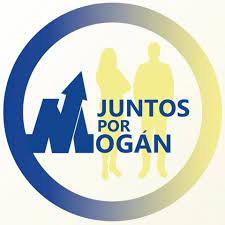 Juntos por Mogán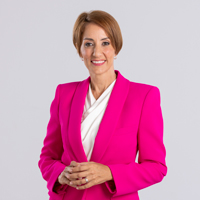 Dª. Onalia Bueno GarcíaAlcaldesa PresidentaJuntos por Mogán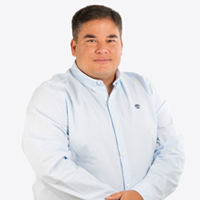 D. Juan Mencey Navarro RomeroTeniente de Alcalde del Área de Gobierno de Urbanismo, Promoción Turística y SeguridadJuntos por Mogán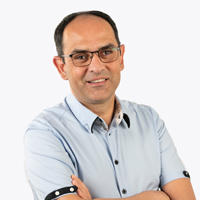 D. Juan Ernesto Hernández CruzTeniente de Alcalde del Área de Gobierno de Medio Ambiente, Servicios Públicos, Obras Públicas y EmbellecimientoJuntos por Mogán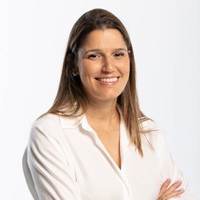 Dª. Tania del Pino Alonso PérezTeniente de Alcalde del Área de Gobierno de Acción Social y Sociocomunitaria, y del Área de Gobierno de PresidenciaJuntos por Mogán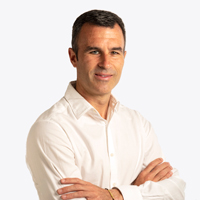 D. Luis Miguel Becerra AndréTeniente de Alcalde del Área de Gobierno de Servicios CentralesJuntos por Mogán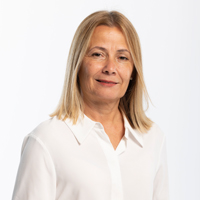 Dª. Consuelo Díaz LeónConcejala delegadaJuntos por Mogán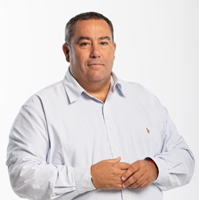 D. Víctor Gutiérrez NavarroConcejal delegadoJuntos por Mogán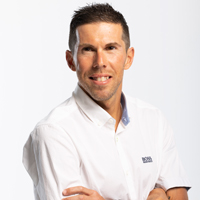 D. Wilian Cristofe García JiménezConcejal delegadoJuntos por Mogán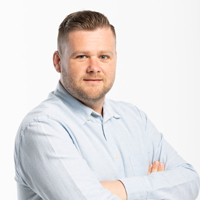 D. Mencey Santana RodríguezConcejal delegadoJuntos por Mogán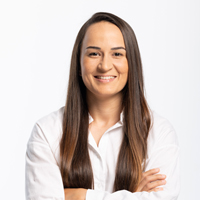 Dª. Emily del Carmen Quintana RamírezConcejala delegadaJuntos por Mogán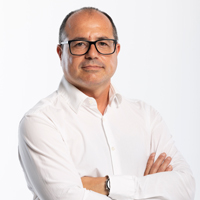 D. Raico Guerra RodríguezConcejal delegadoJuntos por Mogán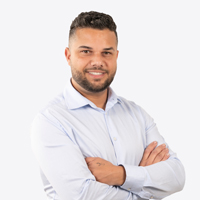 D. Josué Hernández DelgadoConcejal delegadoJuntos por Mogán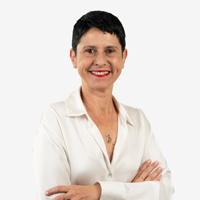 Dª. Juana Teresa Vega JiménezConcejala delegadaJuntos por Mogán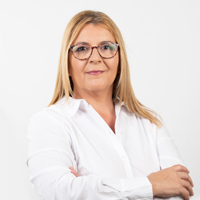 Dª. Minerva Oliva MartelConcejala delegadaJuntos por Mogán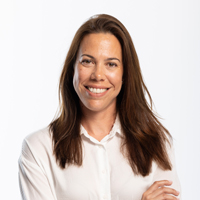 Dª. Grimanesa Artiles OlivaConcejala delegadaJuntos por Mogán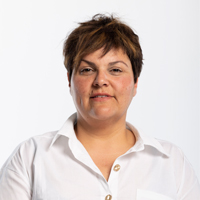 Dª. Yaiza de la Soledad Llovell HernándezConcejala delegadaJuntos por Mogán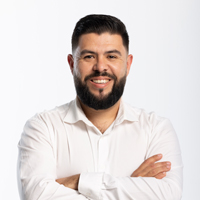 D. Neftalí de Jesús Sabina DénizConcejal delegadoJuntos por Mogán